     	Направляю Вам повестку дня на 76-ое очередное заседание Совета депутатов Карталинского городского поселения, которое состоится 28 апреля 2020 года в 14-00 часов местного времени в большом зале администрации Карталинского муниципального района.  Прошу не планировать командировки и другие мероприятия в этот день.О назначении публичных слушаний по проекту решения Совета депутатов Карталинского городского поселения «О внесении изменений и дополнений в Устав Карталинского городского поселения» (принято опросным листом)Информация об итогах работы Управления Пенсионного Фонда Российской Федерации в Карталинском районе Челябинской области по состоянию на отчетную дату (Т.А. Каптилкина)О выполнении мероприятий подпрограммы «Другие общегосударственные вопросы» Оформление права собственности (Е.С. Селезнёва)О выполнении мероприятий подпрограммы «Культура» (Т.С. Михайлова)О работе МУ «40 лет Октября» за 2019 год (И.Е. Михайлов)О работе МУ «Радуга» за 2019 год (Н.А. Сергеева)Отчет о результатах деятельности главы Карталинского городского поселения и администрации Карталинского городского поселения за 2019 год (С.В. Марковский)О состоянии освещения в Карталинском городском поселении по состоянию на отчетную дату (С.В. Ломовцев)О выполнении мероприятий подпрограммы «Безопасный город» (С.В. Ломовцев) Отчет о работе Совета депутатов Карталинского городского поселения в 2019 году (Е.В. Протасова) Об избрании представителя из числа депутатов Совета депутатов Карталинского городского поселения для формирования Собрания депутатов Карталинского муниципального района (Е.В. Панова) О назначении публичных слушаний по проекту решения Совета депутатов Карталинского городского поселения «Об исполнении бюджета Карталинского городского поселения за 2019 год»  (Е.В. Панова) О внесении изменений в решение Совета депутатов Карталинскогогородского поселения от 05.05.2015 г. №46 «О схеме избирательных округов по назначению выборов депутатов Совета депутатов Карталинского городского поселения» (И.С. Ковальчук) Разное.        Докладчикам необходимо предоставить информацию и проект решения по 76-му заседанию, находящимся в Вашей компетенции в Совет депутатов Карталинского городского поселения до 20 апреля 2020 года на бумажном и электронном носителе.Председатель Совета депутатовКарталинского городского поселения                                           Е.В. Протасова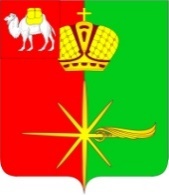 Депутатам Совета депутатов Карталинского городского поселенияГлаве Карталинскогомуниципального районаА.Г. ВдовинуГлаве Карталинскогогородского поселенияС.В. МарковскомуКарталинскому городскому прокуроруС.П.Чеурину